Workshop at Université Paris 1 Panthéon-Sorbonne, February 25, 2016“CCP recovery and resolution”Join us for the “CCP recovery and resolution” workshop on February 25, 2016, at Université Paris 1 Panthéon-Sorbonne. 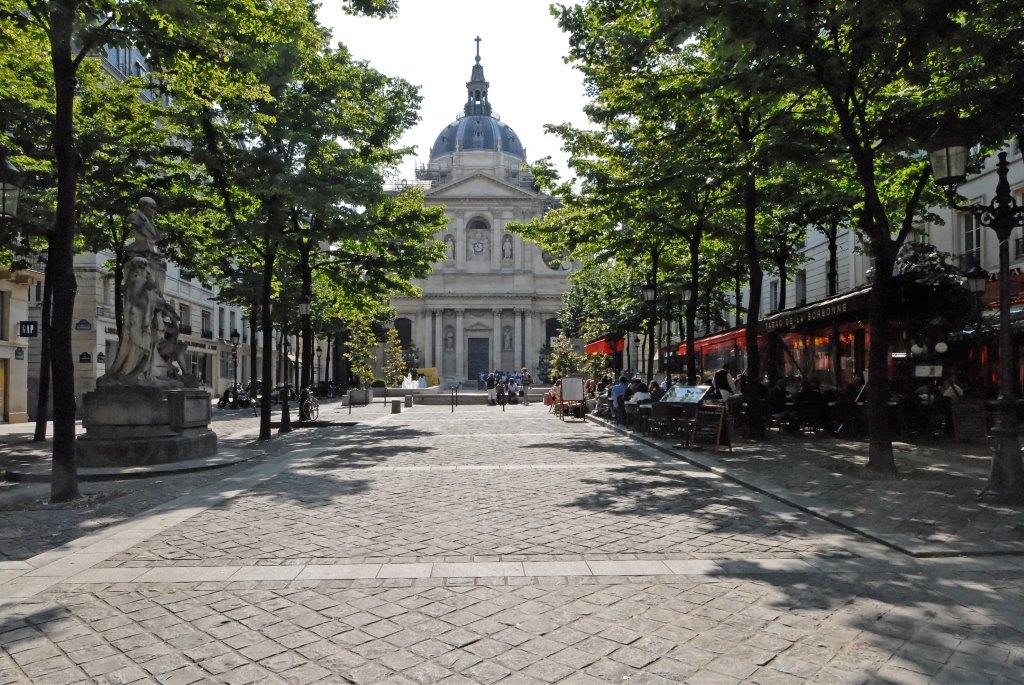 Organised by the Financial Regulation Lab (Labex ReFi) and the Research Department of the Ecole de Management de la Sorbonne (PRISM Sorbonne), the workshop will offer you an excellent opportunity to hear about up-to-date research on risk management issues related to new financial architectures. The workshop features a panel session with experts from resolution authorities, central banks, CCPs, and academia. We are looking forward to a lively debate and an in-depth look at challenges and policy debates associated with CCP recovery and resolution frameworks.The programme: 10h-10h15 Registration (Salle 1) 10h15-10h30 Welcome address Nathalie Guichard (PRISM, Université Paris 1 Panthéon-Sorbonne, François-Gilles Le Theule (Labex Refi) 10h30-11h00 “The regulation of CCPs in Europe: the EMIR directive” (Salle 1) Marco Dell’Erba (Labex Refi) 11h00 – 11h30 “CCP recovery and resolution regimes” (Salle 1) Angela Armakola (PRISM, Université Paris 1 Panthéon-Sorbonne) 11h30-12h30 Buffet froid (Salle “Goullencourt”) 12h30-14h15 Panel discussion (Salle 1) Jean-Paul Laurent (PRISM, Université Paris 1 Panthéon-Sorbonne and Labex Refi), moderator - Rama Cont (Imperial College London) - François Faure (LCH.Clearnet SA, LCH.Clearnet SA Chief Compliance Officer) - Henrik Hansen (ESRB Secretariat, European Systemic Risk Board) - Frédéric Hervo (Director for Payment Systems and Market Infrastructures, Banque de   France) - Olivier Jaudoin (Director of the Resolution Directorate, ACPR) - David Murphy (Financial Market Infrastructure Directorate, Bank of England) Registration for the “CCP recovery and resolution” workshop is free of charge. To register, please contact Angela.Armakola@univ-paris1.fr